④ 患者さん控え市立青梅総合医療センター 受診案内　　　　　　　　　様下記のとおり、市立青梅総合医療センターの外来予約を取りました。予約時間の　　　分前までに市立青梅総合医療センターの１階、総合受付で受付をお願いいたします。受診する科　　　　　　　　　　　　　　　　　　　予 約 日 時　　　年 　　月 　　日（ 　）　　　時　　　分《受診日の持ち物》● 当院からの紹介状(診療情報提供書)● 保険証● 総合医療センターの診療券(お持ちであれば)● お薬手帳(お持ちであれば)《市立青梅総合医療センターの交通案内》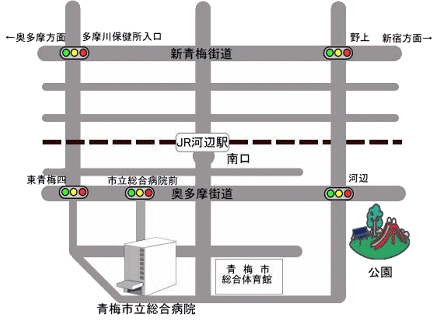 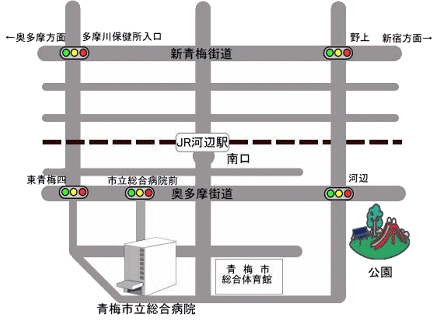 